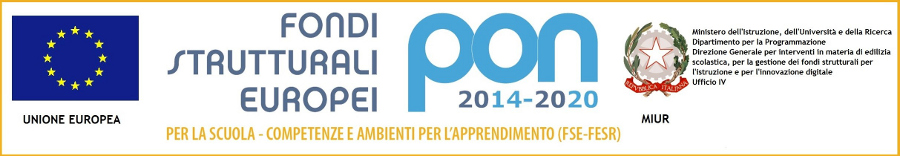 Allegato 2VERBALE ADOZIONE LIBRI DI TESTO SCUOLA SECONDARIA DI 1° GRADOANNO SCOLASTICO _                            SCUOLA SECONDARIA DI  ________________________CLASSE/I 	MATERIA 	___________________________IL DOCENTE _______________________________________ DICHIARADI NON MODIFICARE I LIBRI DI TESTO IN USO PER L’A.S.2022/2023 E DI CONFERMARLI PER IL PROSSIMO A.S. 2023/2024DI PROPORRE L’ADOZIONE DEL SEGUENTE TESTO SCELTO COME NUOVA ADOZIONE PER L’A.S. 2023/24SI ALLEGA RELAZIONEINDICAZIONI PER LA COMPILAZIONE DEL VERBALENB. La presente scheda, compilata da ciascun docente, dovrà essere trasmessa al coordinatore di classe entro il 5 maggio 2023.Prima della consegna alla prof.ssa Tina Castiglione, i docenti sono invitati a comunicare al coordinatore di classe:1. il libro che si intente proporre in adozione2. il prezzo del libro di testo per permettere ai coordinatori di classe di controllare il tetto di spesa3. il codice ISBN composto di 13 cifre DATA                                                              FIRMA DEL DOCENTE  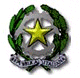 Ministero dell’Istruzione e del MeritoIstituto Comprensivo Statale “E. Fermi” Via Molino di Mezzo, 30 - 21050 PORTO CERESIO (Va)Tel: 0332/917651 - Fax: 0332/917182 - C.F.: 95044920122 E-mail: VAIC82600D@istruzione.it  Web: http://www.scuola-portoceresio.edu.itPosta Elettronica Certificata:VAIC82600D@pec.istruzione.it Codice Univoco UF006X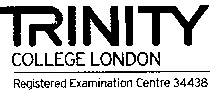 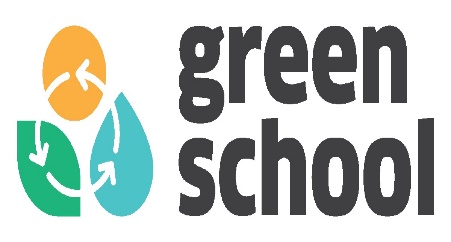 TITOLO DEL TESTOAUTORECASA EDITRICECODICE ISBNPREZZOTITOLO DEL TESTOAUTORECASA EDITRICECODICE ISBNPREZZO